 (DICHIARAZIONE AI SENSI degli artt. 46 e 47 D.P.R. n. 445/2000)Il/La Sottoscritto/a,Cognome e Nome:	C.F. (se assegnato):   	Nato/a a (comune, provincia) 	Stato:	 	 il (gg/mm/aa):   	Residente in (via/piazza/largo): 	Comune:	CAP:	Provincia: 	Domiciliato in (se diverso dalla residenza) : 	Comune:		CAP:	Provincia:  	Cittadinanza:  	Documento di riconoscimento:	n.  	Rilasciato da:		il (gg/mm/aa):  	Scadenza (gg/mm/aa):   	Persona Esposta Politicamente (PEP) (2) NO SI per il ruolo di:  	in qualità di:  Legale Rappresentante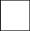   Procuratore, della Ditta individuale/Società/Persona giuridica privata ex DPR 361/2000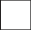 Ditta/Ragione	sociale/Denominazione	sociale:_		C.F.: 	 P. IVA (se   diversa dal C.F.):		Sede legale (via/piazza/largo):		n. 	 Comune:		CAP:	Provincia:	ed inrelazione al Progetto:	CUP	consapevole delle conseguenze penali previste in caso di dichiarazioni mendaci ai sensi degli artt. 46 e 47 D.P.R. n. 445/2000,DICHIARAdi essere consapevole che i dati di seguito forniti sono raccolti per adempiere agli obblighi di adeguata verifica del Titolare effettivo previsti dal D.lgs. 231/2007 e ss.mm.ii in materia di prevenzione del riciclaggio e contrasto al finanziamento del terrorismo, nonché agli obblighi previsti dall’art.22, paragrafo 2, lettera d, del Regolamento (UE) 2021/241 al fine di adottare tutte le opportune misure per tutelare gli interessi dell’Unione e per garantire che l’utilizzo dei fondi in relazione alle misure sostenute dal dispositivo RRF sia conforme al diritto dell’Unione e nazionale applicabile, in particolare per quanto riguarda la prevenzione, l’individuazione e la rettifica delle frodi, dei casi di corruzione e dei conflitti di interesse;di essere consapevole dell’obbligatorietà del rilascio dei dati di seguito forniti;che non sussistono, per le informazioni a conoscenza alla data di sottoscrizione, casi di situazioni di conflitto di interessi di qualsiasi natura, anche potenziale che possa rappresentare ed essere percepito come una minaccia all’imparzialità e indipendenza nel contesto della presente procedura;di essere consapevole che le presenti dichiarazioni potranno essere sottoposte a verifiche e comportare, in caso di omissioni e/o falsità, quanto previsto dagli art.46 e 47 del D.P.R. n. 445/2000;di impegnarsi a fornire tutte le informazioni di cui sia a conoscenza e che i dati comunicati nel presente modulo corrispondono al vero;di impegnarsi a comunicare tempestivamente eventuali relative modifiche o variazioni;E, CIÒ PREMESSO, DICHIARA ALTRESÌdi essere l’unico Titolare effettivo (in questo caso non compilare i box sottostanti);di essere Titolare effettivo congiuntamente ai soggetti sotto specificati (in caso di più titolari effettivi, compilare più box);di non essere Titolare effettivo. I titolari effettivi sono i soggetti sotto specificati (in caso di più titolare effettivi, compilare più box).Ciascuna sezione dovrà essere firmata da ogni titolare effettivo per quanto attiene alla dichiarazione diassenza di conflitto di interesse.N.B.: le   dichiarazioni   possono   anche   essere   rese   e   sottoscritte   con   file   o   documenti   separatiNato a (comune, provincia, Stato):	il (gg/mm/aa):Provincia:	 		Domiciliato	in	(se	diverso	dallaresidenza):	n.	Comune: 	CAP:  	Provincia:  	Cittadinanza:  	n.		Rilasciato da: 	il	(gg/mm/aa):		Scadenza	(gg/mm/aa):Persona Esposta Politicamente (PEP): NO	SI per il ruolo di:Partecipazione societaria:		Nome	Societàai sensi degli artt. 46 e 47 D.P.R. n. 445/2000, dichiara che non sussistono, per le informazioni a conoscenza alla data di sottoscrizione, casi di situazioni di conflitto di interessi di qualsiasi natura, anche potenziale che possa rappresentare ed essere percepito come una minaccia all’imparzialità e indipendenza nel contesto della presente procedura e si impegna a comunicare tempestivamente eventuali relative modifiche o variazioni.Firma Titolare effettivoNato a (comune, provincia, Stato):	il (gg/mm/aa):Provincia:	 		Domiciliato	in	(se	diverso	dallaresidenza):	n.	Comune: 	CAP:  	Provincia:  	Cittadinanza:  	n.		Rilasciato da: 	il	(gg/mm/aa):		Scadenza	(gg/mm/aa):Persona Esposta Politicamente (PEP): NO	SI per il ruolo di:Partecipazione societaria:		Nome	Societàai sensi degli artt. 46 e 47 D.P.R. n. 445/2000, dichiara che non sussistono, per le informazioni a conoscenza alla data di sottoscrizione, casi di situazioni di conflitto di interessi di qualsiasi natura, anche potenziale che possa rappresentare ed essere percepito come una minaccia all’imparzialità e indipendenza nel contesto della presente procedura e si impegna a comunicare tempestivamente eventuali relative modifiche o variazioni.NOTE: DEFINIZIONITITOLARE EFFETTIVOAi sensi di quanto disposto dalla dell'articolo 3, punto 6, della direttiva (UE) 2015/849 del Parlamento europeo e del Consiglio, con «titolare effettivo» si intende: la persona o le persone fisiche che, in ultima istanza, possiedono o controllano il cliente e/o le persone fisiche per conto delle quali è realizzata un'operazione o un'attività e che comprende almeno:in caso di società:la persona fisica o le persone fisiche che, in ultima istanza, possiedono o controllano il soggetto giuridico attraverso il possesso, diretto o indiretto, di una percentuale sufficiente di azioni o diritti di voto o altra partecipazione in detta entità, anche tramite azioni al portatore, o attraverso il controllo con altri mezzi, ad eccezione di una società ammessa alla quotazione su un mercato regolamentato e sottoposta a obblighi di comunicazione conformemente al diritto dell'Unione o a standard internazionali equivalenti che garantiscono una trasparenza adeguata delle informazioni sugli assetti proprietari.Una percentuale di azioni pari al 25 % più una quota o altra partecipazione superiore al 25 % del capitale di un cliente detenuta da una persona fisica costituisce indicazione di proprietà diretta. Una percentuale di azioni del 25 % più una quota o altra partecipazione superiore al 25 % del capitale di un cliente, detenuta da una società, controllata da una o più persone fisiche, ovvero da più società, controllate dalla stessa persona fisica, costituisce indicazione di proprietà indiretta. È fatto salvo il diritto degli Stati membri di prevedere che una percentuale inferiore possa costituire indicazione di proprietà o di controllo. Il controllo attraverso altri mezzi può essere determinato, tra l'altro, in base ai criteri di cui all'articolo 22, paragrafi da 1 a 5, della direttiva 2013/34/UE del Parlamento europeo e del Consiglio (3);se, dopo aver esperito tutti i mezzi possibili e purché non vi siano motivi di sospetto, non è individuata alcuna persona secondo i criteri di cui al punto i), o, in caso di dubbio circa il fatto che la persona o le persone individuate sia o siano i titolari effettivi, la persona fisica o le persone fisiche che occupano una posizione dirigenziale di alto livello, i soggetti obbligati conservano le registrazioni delle decisioni adottate al fine di identificare la titolarità effettiva ai sensi del punto i) e del presente punto (in altri termini, in questo caso, Titolare effettivo coincide con la persona fisica o le persone fisiche titolari, conformemente ai rispettivi assetti organizzativi o statutari, di poteri di rappresentanza legale, amministrazione o direzione della società/ente/fondazione/altro soggetto di diritto diverso da persona fisica);in caso di trust:il costituente;il o i «trustee»;il guardiano, se esiste;i beneficiari ovvero, se le persone che beneficiano dell'istituto giuridico o dell'entità giuridica non sono ancora state determinate, la categoria di persone nel cui interesse principale è istituito o agisce l'istituto giuridico o il soggetto giuridico;qualunque altra persona fisica che esercita in ultima istanza il controllo sul trust attraverso la proprietà diretta o indiretta o attraverso altri mezzi;in caso di soggetti giuridici quali le fondazioni e istituti giuridici analoghi ai trust, la persona o le persone fisiche che detengono posizioni equivalenti o analoghe a quelle di cui alla lettera b).Nel caso in cui il cliente sia una società di capitali:costituisce indicazione di proprietà diretta la titolarità di una partecipazione superiore al 25 per cento del capitale del cliente, detenuta da una persona fisica;costituisce indicazione di proprietà indiretta la titolarità di una percentuale di partecipazioni superiore al 25 per cento del capitale del cliente, posseduto per il tramite di societàcontrollate, società fiduciarie o per interposta persona.Qualora l’applicazione dei criteri di cui sopra non consenta di individuare univocamente uno o più titolari effettivi, il Titolare effettivo coincide con la persona fisica o le persone fisiche titolari conformemente ai rispettivi assetti organizzativi o statutari, di poteri di rappresentanza legale, amministrazione o direzione della società/ente/fondazione/altro soggetto di diritto diverso da persona fisica.PERSONE ESPOSTE POLITICAMENTE (PEP)Con questa definizione si intendono le persone fisiche che occupano o hanno cessato di occupare da meno di un anno importanti cariche pubbliche, nonché i loro familiari e coloro che con i predetti soggetti intrattengono notoriamente stretti legami, come di seguito elencate:sono persone fisiche che occupano o hanno occupato importanti cariche pubbliche coloro che ricoprono o hanno ricoperto la carica di:Presidente della Repubblica, Presidente del Consiglio, Ministro, Vice Ministro e Sottosegretario, Presidente di Regione, assessore regionale, Sindaco di capoluogo di provincia o città metropolitana, Sindaco di comune con popolazione non inferiore a15.000 abitanti nonché cariche analoghe in Stati esteri;deputato, senatore, parlamentare europeo, consigliere regionale nonché cariche analoghe in Stati esteri;membro degli organi direttivi centrali di partiti politici;giudice della Corte Costituzionale, magistrato della Corte di Cassazione o della Corte dei conti, consigliere di Stato e altri componenti del Consiglio di Giustizia Amministrativa per la Regione Sicilia nonché cariche analoghe in Stati esteri;membro degli organi direttivi delle banche centrali e delle autorità indipendenti;ambasciatore, incaricato d’affari ovvero cariche equivalenti in Stati esteri, ufficiale di grado apicale delle forze armate ovvero cariche analoghe in Stati esteri;componente degli organi di amministrazione, direzione o controllo delle imprese controllate, anche indirettamente, dallo Stato italiano o da uno Stato estero ovvero partecipate, in misura prevalente o totalitaria, dalle Regioni, da comuni capoluoghi di provincia e città metropolitane e da comuni con popolazione complessivamente non inferiore a 15.000 abitanti;direttore generale di ASL e di azienda ospedaliera, di azienda ospedaliera universitaria e degli altri enti del servizio sanitario nazionale;direttore, vicedirettore e membro dell’organo di gestione o soggetto svolgenti funzioni equivalenti in organizzazioni internazionali;sono familiari di persone politicamente esposte: i genitori, il coniuge o la persona legata in unione civile o convivenza di fatto o istituti assimilabili alla persona politicamente esposta, i figli e i loro coniugi nonché le persone legate ai figli in unione civile o convivenza di fatto o istituti assimilabili;sono soggetti con i quali le persone politicamente esposte intrattengono notoriamente stretti legami:le persone fisiche che detengono, congiuntamente alla persona politicamente esposta, la titolarità effettiva di enti giuridici, trust e istituti giuridici affini ovvero che intrattengono con la persona politicamente esposta stretti rapporti d’affari;le persone fisiche che detengono solo formalmente il controllo totalitario di un’entità notoriamente costituita, di fatto, nell’interesse e a beneficio diuna persona politicamente esposta.      INFORMATIVA PRIVACYI dati personali acquisiti obbligatoriamente dall'Amministrazione ai fini dell'accertamento dei requisiti di partecipazione degli operatori economici, saranno trattati, raccolti e conservati presso la stazione appaltante, esclusivamente per finalità inerenti la procedura di aggiudicazione e la gestione del contratto, e, comunque, in modo da garantirne la sicurezza e la riservatezza, secondo quanto previsto dal Regolamento UE n. 679/2016 in materia di protezione dei dati personali e dal D. Lgs. n. 196/2003, per le disposizioni non incompatibili con il citato Regolamento UE. I dati personali acquisiti potranno essere comunicati o potranno essere messi a disposizione di enti pubblici terzi interessati alla procedura. Tali soggetti agiranno in qualità di Responsabili o Incaricati del trattamento. I dati personali potranno essere comunicati ad altri soggetti pubblici e/o privati unicamente in forza di una disposizione di legge, di regolamento o di specifici protocolli d’intesa approvati dal Garante Privacy. Il titolare del trattamento dei dati è la Comunità delle Colline tra Langa e Monferrato. Si precisa che il trattamento dei dati personali sarà improntato a liceità e a correttezza nella piena tutela del diritto dei concorrenti e della loro riservatezza. Con l’invio e la sottoscrizione della Domanda di ammissione, i concorrenti esprimono pertanto il loro consenso al predetto trattamento. Il Responsabile della Privacy è l’Avv. Fabrizio Brignolo: email: fabrizio.brignolo@libero.it - PEC brignolo.fabrizio@ordineavvocatiasti.eu. Periodo di conservazione: i dati sono conservati per un periodo non superiore a quello necessario per il perseguimento delle finalità sopra menzionate; Diritti dell’interessato: l’interessato ha diritto di chiedere al Titolare del trattamento l’accesso ai dati personali e la rettifica o la cancellazione degli stessi o la limitazione del trattamento o di opporsi al loro trattamento, oltre al diritto alla portabilità dei dati; Reclamo: l’interessato ha diritto di proporre reclamo al Garante per la Protezione dei Dati Personali, con sede in piazza di Montecitorio, 121 – 00186 Roma - t. (+39)06 696771 - fax (+39)06 69677 3785 - PEC protocollo@pec.gpdp.it - Ufficio Relazioni con il Pubblico urp@gpdp.it .ALLEGATO F - MODULO PER LA COMUNICAZIONE DEL TITOLARE EFFETTIVO E CONFLITTO DI INTERESSEGARA	ID185931119185931119185931119OGGETTOAffidamento della gestione in concessione della Casa di Riposo comunale “Casa Albergo Avio Gazza” Via Garibaldi n.14 Montegrosso d’Asti CIG: B249C74640